ACC – VI executive Monday 22 March 2021   7.00 pm by Zoom MinutesPresent: Catrin Brown, David Lemon, Mike Hubbard, Christine Fordham, Barb Baker, Martin Hofmann, Laura Darling, Garth Stewart, Josh Slatkoff, Janelle Curtis, Liz Williams, Jane Maduke, K T Shum, Evan DevaultMeeting called to order at 7:05 pm1. Adoption of the agenda  Motion: Mike Hubbard; Second: Garth Stewart.  Carried.						2. Adoption of the minutes of the executive meeting 18 January 2021 Motion: Mike Hubbard; Second: Christine Fordham.  Carried.	3. Welcome to new executive 2021							CatrinNew members of the executive were welcomed and introduced.  Evan Devault and Jane Maduke are taking over website administration. KT Shum and Graham Smith are members at large. (Kathy Kutzer is stepping down from the membership position with a new baby to look after, so Josh Slatkoff will continue as solely responsible.)  The executive group function on Discourse was reviewed and is the preferred method for sharing files and documents.  Enabling the alert function is recommended for keeping up to date.4. Matters arising:Follow-up with National re the Fairy Meadows deposit paid - documents on Discourse; no change in status so far.AGM minutes – the draft will be posted on the website.5. Response to current  provincial health order amendment			CatrinThe plan for a limited opening of club trips under the current slight relaxation of provincial health orders was discussed, concluding that limiting trips to Vancouver Island with a maximum of 6 people.  Guidelines to this effect were to be posted on the website.  Discussions subsequent to the meeting and the change to increased restrictions announced by the Province March 29th resulted in a consensus to suspend the trip guidelines and maintain the trip schedule closure until further notice.6. Finance update										GarthThe P/L statement for the first 2 months of 2021 is attached at the end.  There has been little financial activity so far this year.  There is $22,800 in the chequing account (the Avalanche Centre donation cheque has not been cashed yet).7.  Island Bushwhacker Annual							 	Rob was not present,; he is very busy with final preparations for the 2020 edition, which is aimed for publication in April or May.  The regular edition will be on line; hard copies will be available for $15 each on request.  Giving contributors a free hard copy was discussed, but only for next year, perhaps as an incentive for material. 8. National Club update   								 	ChristineThe virtual happy hours held by the national club were not well attended.  Some ideas for trip leader incentives were discussed.  All sections are having problems with people not wanting to lead trips due to COVID.  The AGM will be on May 15th, and board elections for one vacancy will take place from April 1st to 30th.9. Education and leadership								Catrin	The proposal for a joint committee in the document on Discourse was discussed.  The former coordinators have stepped down, so there is a gap to be filled.  It will be a joint subcommittee with between 4 and 6 members.  Christine Fordham, Catrin Brown, KT Shum and Iain Sou will be the initial members, and more volunteers are sought.			10. Policies to update 									CatrinMotion: RE IQ and CT 6000’ers plaques will be awarded only if the candidate has been a section member for 3 consecutive years.  Moved: Christine Fordham; Second: Jane Maduke.  Carried.  Note:  This requirement was rescinded at the subsequent May executive meeting.For winter trips in avalanche terrain, AST-1 is required for participants; that is noted on the website now, but needs to be made more prominent.  The leadership committee is to decide if AST-2 should be required for trip leaders in winter avalanche terrain.11. Hišimy̓awiƛ 										MartinThe hut remains closed.  The camera is working again.  There is 4 metres of snow and many avalanches in the area.12. BCMFF											LauraAs of March 16th, there had been 195 transactions through the section link.  Four programs are available now, and another may come out in April.  Purchases have slowed down recently; the total is about US$4,800 of which our cut is about $1400. We have also joined the Vancouver International Mountain Film Festival, and should realize about $120 from that.13.  Access and environment    								 BarbBarb is monitoring the Mosaic gate openings on Fridays.  There is a new memorandum of agreement between the province (RSTBC), ACRD and Mosaic for access to Great Central Lake.14. Gear sale											MikeMike is buying an unused pair of skis from the rental pool for $30.  Rentals have been active, mostly avalanche gear, resulting in about $395 revenue.15. Website update 								    Evan, Jane	The information for members has been re-organized and clarified. along with some changes to a couple of other pages. Jane and Evan are looking at what other improvements can be made and will compile a list.  The rental list has been updated.  Evan has been examining how to back the site up and has found some plug-ins needing updating.  (Martin noted that there should be a backup service already in place and will check into it.)				      												CatrinCatrin has drawn up a draft list of VI Section specific benefits of membership (over and above what the national club provides) and placed it on Discourse.  It was agreed that this would be a good addition to the website.  Some specific modifications were suggested: changing the insurance bullet to read “have ACC liability insurance”, and not specifying what organizations give discounts to ACC-VI members, as they change from time to time (possibly list only the active ones in the newsletter?).  Catrin and Josh will edit the draft and post it to the website (with the ACC logo).16.   Planning ahead   										Upcoming online slide shows:  April and May are set, but we need something for June.  Catrin is looking for someone else to organize them in future.summer camp 2021 (see Discourse); the committee is soliciting interest for a 2021 camp; a decision will be made in June as to whether it will be held.date of next meeting : Monday, May 10th.17.   Any other businessNone; meeting adjourned at ~9:20pmAttachments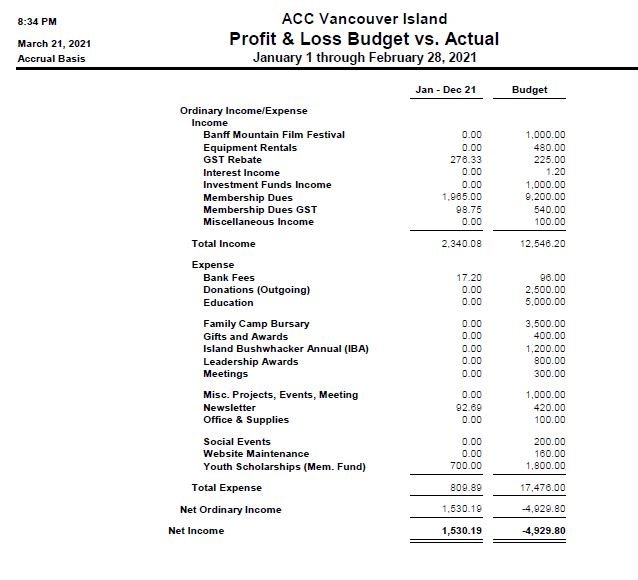 